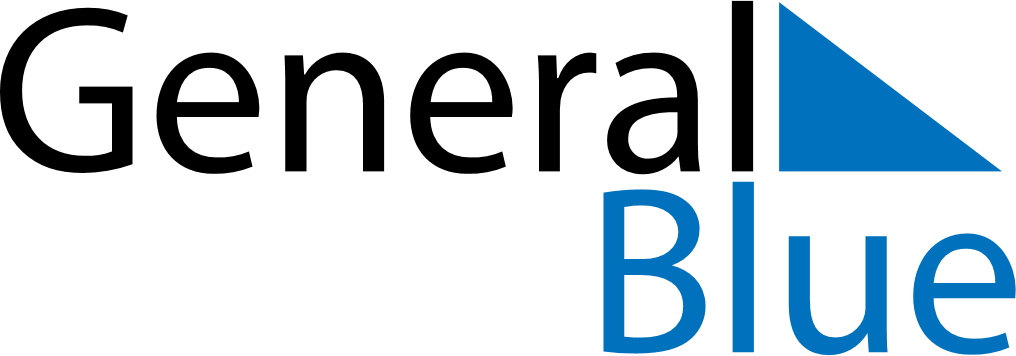 May 2024May 2024May 2024May 2024May 2024May 2024Nieuwe Pekela, Groningen, The NetherlandsNieuwe Pekela, Groningen, The NetherlandsNieuwe Pekela, Groningen, The NetherlandsNieuwe Pekela, Groningen, The NetherlandsNieuwe Pekela, Groningen, The NetherlandsNieuwe Pekela, Groningen, The NetherlandsSunday Monday Tuesday Wednesday Thursday Friday Saturday 1 2 3 4 Sunrise: 5:58 AM Sunset: 9:00 PM Daylight: 15 hours and 1 minute. Sunrise: 5:56 AM Sunset: 9:01 PM Daylight: 15 hours and 5 minutes. Sunrise: 5:54 AM Sunset: 9:03 PM Daylight: 15 hours and 8 minutes. Sunrise: 5:52 AM Sunset: 9:05 PM Daylight: 15 hours and 12 minutes. 5 6 7 8 9 10 11 Sunrise: 5:50 AM Sunset: 9:06 PM Daylight: 15 hours and 16 minutes. Sunrise: 5:48 AM Sunset: 9:08 PM Daylight: 15 hours and 19 minutes. Sunrise: 5:46 AM Sunset: 9:10 PM Daylight: 15 hours and 23 minutes. Sunrise: 5:45 AM Sunset: 9:12 PM Daylight: 15 hours and 27 minutes. Sunrise: 5:43 AM Sunset: 9:13 PM Daylight: 15 hours and 30 minutes. Sunrise: 5:41 AM Sunset: 9:15 PM Daylight: 15 hours and 33 minutes. Sunrise: 5:39 AM Sunset: 9:17 PM Daylight: 15 hours and 37 minutes. 12 13 14 15 16 17 18 Sunrise: 5:38 AM Sunset: 9:18 PM Daylight: 15 hours and 40 minutes. Sunrise: 5:36 AM Sunset: 9:20 PM Daylight: 15 hours and 44 minutes. Sunrise: 5:34 AM Sunset: 9:22 PM Daylight: 15 hours and 47 minutes. Sunrise: 5:33 AM Sunset: 9:23 PM Daylight: 15 hours and 50 minutes. Sunrise: 5:31 AM Sunset: 9:25 PM Daylight: 15 hours and 53 minutes. Sunrise: 5:30 AM Sunset: 9:27 PM Daylight: 15 hours and 56 minutes. Sunrise: 5:28 AM Sunset: 9:28 PM Daylight: 15 hours and 59 minutes. 19 20 21 22 23 24 25 Sunrise: 5:27 AM Sunset: 9:30 PM Daylight: 16 hours and 2 minutes. Sunrise: 5:25 AM Sunset: 9:31 PM Daylight: 16 hours and 5 minutes. Sunrise: 5:24 AM Sunset: 9:33 PM Daylight: 16 hours and 8 minutes. Sunrise: 5:22 AM Sunset: 9:34 PM Daylight: 16 hours and 11 minutes. Sunrise: 5:21 AM Sunset: 9:36 PM Daylight: 16 hours and 14 minutes. Sunrise: 5:20 AM Sunset: 9:37 PM Daylight: 16 hours and 17 minutes. Sunrise: 5:19 AM Sunset: 9:38 PM Daylight: 16 hours and 19 minutes. 26 27 28 29 30 31 Sunrise: 5:18 AM Sunset: 9:40 PM Daylight: 16 hours and 22 minutes. Sunrise: 5:16 AM Sunset: 9:41 PM Daylight: 16 hours and 24 minutes. Sunrise: 5:15 AM Sunset: 9:43 PM Daylight: 16 hours and 27 minutes. Sunrise: 5:14 AM Sunset: 9:44 PM Daylight: 16 hours and 29 minutes. Sunrise: 5:13 AM Sunset: 9:45 PM Daylight: 16 hours and 31 minutes. Sunrise: 5:12 AM Sunset: 9:46 PM Daylight: 16 hours and 33 minutes. 